Thank you for completing this application form. Once you have submitted your application you should receive a response from our Admissions team within 7 working days.2016 SUMMER SCHOOL APPLICATION FORM: 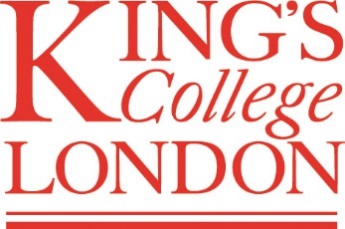 CURRENT KING’S LIBERAL ARTS STUDENTS2016 SUMMER SCHOOL APPLICATION FORM: CURRENT KING’S LIBERAL ARTS STUDENTS2016 SUMMER SCHOOL APPLICATION FORM: CURRENT KING’S LIBERAL ARTS STUDENTS2016 SUMMER SCHOOL APPLICATION FORM: CURRENT KING’S LIBERAL ARTS STUDENTSPlease fill in the required information below and email your completed application form to the Summer School Admissions Officer – fahema.ettoubi@kcl.ac.uk – with a clear subject line: King’s Internal Application: your namePlease fill in the required information below and email your completed application form to the Summer School Admissions Officer – fahema.ettoubi@kcl.ac.uk – with a clear subject line: King’s Internal Application: your namePlease fill in the required information below and email your completed application form to the Summer School Admissions Officer – fahema.ettoubi@kcl.ac.uk – with a clear subject line: King’s Internal Application: your namePlease fill in the required information below and email your completed application form to the Summer School Admissions Officer – fahema.ettoubi@kcl.ac.uk – with a clear subject line: King’s Internal Application: your namepersonal detailspersonal detailspersonal detailspersonal detailsFirst name: First name: Surname: Surname: Date of birth: Date of birth: Contact telephone number: Contact telephone number: Email address: Email address: Email address: Email address: Correspondence address: Correspondence address: Correspondence address: Correspondence address: City: County: County: Postcode: King’s college london informationKing’s college london informationKing’s college london informationKing’s college london informationCurrent degree programme: Current degree programme: Current degree programme: Current degree programme: Current year of study: Current year of study: Current year of study: Current year of study: SITS number:  SITS number:  SITS number:  SITS number:  summer school 2016 applicationsummer school 2016 applicationsummer school 2016 applicationsummer school 2016 applicationWhich session do you wish to apply for? (please indicate in the appropriate box below)Which session do you wish to apply for? (please indicate in the appropriate box below)Which session do you wish to apply for? (please indicate in the appropriate box below)Which session do you wish to apply for? (please indicate in the appropriate box below)Session 1: 27 June – 15 July  ☐Session 2: 18 July – 5 August  Session 2: 18 July – 5 August  Session 1+2: 27 June – 5 August  Please indicate your preferred module choice for each session you are applying for:Session 1: Session 2: Please indicate your preferred module choice for each session you are applying for:Session 1: Session 2: Please indicate your preferred module choice for each session you are applying for:Session 1: Session 2: Please indicate your preferred module choice for each session you are applying for:Session 1: Session 2: 